İSLAM DÜŞÜNCESI’NDE İLIM TASNIFLERI Farabi’nin bilimler tasnifini yönlendiren temel ilkeleri şu şekilde tespit etmek mümkündür: Birincisi, tasnifle, farklı bilimlere genel bir kılavuz/rehber hazırlamak. Böylece öğrenciler kendileri için faydalı olan konularda/alanlarda eğitim görmeyi ve araştırmalar yapmayı tercih edecektir. İkincisi, bu tasnif insanlara bilimler sıralaması hakkında bilgi edinebilmesini sağlamak. Üçüncüsü, çeşitli temel bilimler ve alt grupları meşru görülebilecek uzmanlaşmanın boyut ve sınırlarını belirlemeye yarayan araçları temin etmek. Dördüncüsü, tasnif, bir kimsenin belirli bir bilim dalında uzmanlık iddia edebilmesinden önce öğrenmesi ve araştırması gereken konular hakkında bilgi vermek. Beşincisi, farklı kültürlere ait ilimleri bütünleştirmek. Alt bilim dalları şeklinde bilimlerin ayrıştırılması, bilimlerin bütünlüğünü ve düzenini bozmamak şartıyla uzmanlaşmanın meşru bir çaba olduğunu gösterir. Önemli ve faydalı bilimler, tek ve dar bir disipline feda edilmemelidir. Yapılan tasnifler, bütün bilimleri kapsamak yerine genelde bilinenlerle sınırlandırılmıştır. Farabinin bilimler tasnifinde önem verdiği bilimler, İslam öncesi bilimlerdir. O, müslümanlar için yeni olan bu bilimleri, yani mantık ve felsefi bilimleri daha iyi tanıtmak ve daha fazla bilinmesini sağlamak için tasnifini oluşturmuştur. Farabi, felsefi bilimlerin dini bilimlerle ilişkisi açısından daha önemli bir yere sahip olduğunu ortaya koymaktadır. Sadece fıkıh ve kelamı kendi bilimler listesine müstakil bir bilim dalı olarak sokmuştur. Farabi’nin tasnifinde ortaya konulmak istenen şey, hangi bilimlerin daha önemli veya daha faydalı, ya da daha doğru ve daha güvenilir ve etkili olduğudur. Sonuçta felsefi bilimlerin, metodolojik açıdan dini bilimlerden üstün olduğunu ortaya koymak istemiştir. Kesin bilgi ifade eden dini bilgiye sadece fıkıh ve kelamı dahil etmiştir. Böylece bu iki ilim, meşru bilim sıfatıyla mantık ve felsefi bilimler arasında zikredilmiştir. (Bakar, 1992, 124-5) Gazâlî’nin İhya Adlı Eserinde Şer’î Bilimler Tasnifi Gazalî de, bilimler ve bunun içerisinde Şerî/Dinî bilimler tasnifinde, tıpkı Farabî gibi, içinde yetiştiği siyasi, toplumsal ve dini ortamdan etkilenmiştir. O onun hayatında yaşadığı değişim ve dönüşümlerin, bu tasniflere yansıdığını görmekteyiz. Ancak o, Farabî gibi, konuyla ilgili müstakil bir eser kaleme almamış olup ilgili görüşlerini değişik eserlerinde yeri geldikçe işlemiştir Bu yüzden Gazâlî’nin eserleri incelendiğinde her bir eserinde farklı bilim sınıflandırması yaptığı görülecektir. Bazı tasniflerinde filozofların tesirinde kalarak İslam bilimlerini nazari ve ameli bilimler şeklinde tasnif etmiştir. Ama onun en kapsamlı ve muhtemelen en son yaptığı bilim tasnifine İhya adlı eserinde raslamaktayız. Burada bilimleri, Şer’î Bilimler ve Şer’î Olmayan Bilimler şeklinde ikiye ayırarak Şer’î Bilimlerin kapsamlı bir tasnifini yapar. Gazalî’ye göre, Şer’î İlimler, matematik gibi akıl ile, tababet gibi tecrübe ile, dil gibi işitmekle bilinmeyip ancak Peygamber’den öğrenilen ilimlerdir. Şer’î Olmayan İlimler ise, “ Diğer vasıtalarla elde edilen ilimlerdir.”. Şer’î İlimleri, kendi arasında Usûl, Furû, Mukaddimat (Başlangıç/Yardımcı ilimler) ve 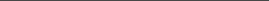 17 Mütemmimât (Tamamlayıcı bilimler) olmak üzere dört ana bölüme ayırır. Temel İlimleri (usûl), kendi içerisinde Kitap, Sünnet, İcma ve Sahabenin İlmi şeklinde; Ameli/Pratik ilimleri (furû) ise, dünya işlerini tanzim eden Fıkıh ve Ahiret işlerini düzenleyen Ahlak ve Tasavvuf olarak ikiye ayırır. Bunların dışındaki bilimleri Temel İslam bilimlerinden değil başlangıç ve tamamlayıcı bilimler olarak görür. Lüğat ve Nahiv’i başlangıç ilimleri içerisinde; Kur’an ve Hadis/haberle ilgili bilimleri ise, tamamlayıcı bilimler altında zikreder. (Gazalî, 1975, 1, 48) Gazalî’nin Şer’î/Dinî Bilimler tasnifini yönlendiren temel ilkeler şunlardır: 1. Aklî İlimlerden Felsefe ve Kelam’ın şer’i İlimlerden olmadığını ve gereğinden fazlasını öğrenmenin doğru olmadığını ortaya koymak. Çünkü kelam ilminin içine aldığı faydalı deliller Kur’an ve Hadis’te mevcuttur. Bidatçileri ilzam edecek kadar kelam öğrenmek farzı kifaye ilimler arasına girmiştir. Gazalî’nin bu tutumu, İslam dünyasında Felsefe ve Kelama olan ilgilinin azalmasına etkide bulunmuştur. Diğer taraftan Tasavvuf’un İslam bilimleri içerisine sokulmasıyla birlikte, İslam dünyasında kontrolsüz bilgi ve eleştiriye kapalı bilgi ve tecrübelere ilgiyi artırmıştır. 2. Dini yöne ağırlık vermek ve insanın nihai mutluluğu ile olan ilişkisi ve inananların bundan elde edecekleri dini yararı esas almak. 3. Sonuçlarına ve ilmi elde etmede başvurulan kaynak ve delilin gücüne göre ilimleri sıralamak. 4. Hakikati, dinî ve dünyevi olarak ele almak. İlimleri, kültür paradigmasına göre hiyararşik bir sıralamaya tabi tutmak insanlığın evrensel mirası olan Felsefe ve diğer akli bilimlerin dışlanmasıyla sonuçlanmıştır. Gazali’ye göre bu iki alan birbirinin zıddıdır. Birine ağırlık veren diğerinde zayıf kalır. Dünya ve Din İlimlerini bir araya toplamak herkese nasip olmaz. Bu ancak insanların dünyevi ve uhrevi işlerini idrak edecek olan peygamberlere nasip olmuştur. Dini İlimlerin çoğu taklit yoluyla peygamberden alınan ilimlerdir. Bu da Allah’ın kitabı ve Hz. Peygamber’in Sünnetini öğrenmek ve duyduktan sonra manalarını anlamakla mümkün olur. (Gazali, 1975, 3, 39-40;Vural, 2004, 195-196, 202) Yukarıda ele alınan iki tasnif ve burada yer verilmeyen diğer tasniflerden, özellikle Taşköprü zade’nin Dinî Bilimler tasnif şemasından hareketle Temel İslam Bilimleriyle ilgili şunlar söylenebilir: “Naklî/dinî İlimlerden tefsir, esas itibariyle Kur’an ilimleri denilen çeşitli disiplinlerin birikimi üzerine inşa edilmiş olduğundan bu ilimler tefsir ilmi için bir bakıma usule ait disiplinlerdir. Tesir ilmi literatürü, kendi içinde rivayet ve dirayet tefsirleri olmak üzere iki kategoride değerlendirilmiştir. Hadis ilmi de rivayetü’l-Hadis ve dirâyetü’l-Hadis (ulûmü’l- Hadis) şeklinde ikiye ayrılır. Ulûmü’l-Hadis tabiri, Kur’an ilimleri gibi Hadis 18 Usulünün temel disiplinlerini oluşturmaktadır. Fıkıh İlmi, şerî-ameli hükümlerin ferî denilen ayrıntılı kısmını incelerken fıkıh usûlü, bu feri hükümlerin kesinlik ifade eden icmalî delillerinden nasıl çıkarılacağını ortaya koyar. Fıkıh usûlü içinde alt disiplinler arasında cedel ve hilaf ilmi ve feraiz gibi disiplinler de vardır. Usûlü’d-Din de denilen Kelâm ilminin bölümleri ise, zaman içinde Felsefeyle imtizacın sonucu olarak Felsefi İlimleri andırır biçimde şekillenmiştir.” ( Kutluer, 2002, 22, 113) 